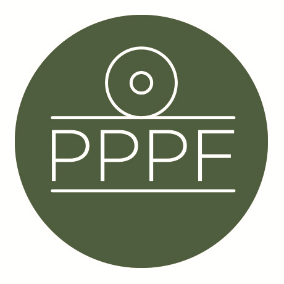 Peak Park Parishes ForumWorking for, and on behalf of, Local Councils within the Peak District National ParkSecretary: Peter Leppard, Sickleholme Cottage, Saltergate Lane, Bamford, Hope Valley, S33 0BETel. 07860 624453   e-mail: secpppf@gmail.comMeeting of the Management Committee to be held at 2pm on Monday 17 April 2023 at Aldern House, Baslow Rd, Bakewell, DE45 1AEIf requested by any Committee member, there will be an online link to the meeting, details to be advised.AGENDA To receive apologies for absence		.			To accept the minutes of the meeting of 13 February	Matters arising from the minutes not elsewhere on the agendaTo discuss progress towards, and consultations re, the revised Local PlanTo discuss any Management Plan issues6.   Elections:a.  To discuss any PDNPA Parish Member election issuesb.  To discuss any PPPF Management Committee membership issues likely to arise from      May’s Parish Council elections7.   Planning Enforcement: To review collated responses to the Secretary from      Committee members since the Committee’s February meeting. 8.  To discuss the implications of the Meeting our Future Water Needs project - seehttps://assets.publishing.service.gov.uk/government/uploads/system/uploads/attachment_data/file/873100/National_Framework_for_water_resources_summary.pdf9.  To agree a date(s) to be proposed to PDNPA for 2023’s Parishes Day  Secretary’s report	 Finance To note the unaudited accounts for FY2022/23To approve any payments To confirm date of next meeting 								Peter LeppardSecretary, Peak Park Parishes Forum                4 April 2023 